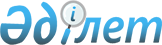 Шектеу іс-шараларын тоқтату және Баянауыл ауданы Бірлік ауылдық округі әкімінің 2020 жылғы 21 қаңтардағы "Баянауыл ауданы Бірлік ауылдық округінде орналасқан "Бауыржан" шаруа қожалығының аумағында шектеу іс-шараларын белгілеу туралы" № 1-17/1 шешімінің күші жойылды деп тану туралыПавлодар облысы Баянауыл ауданы Бірлік ауылдық округі әкімінің 2020 жылғы 13 мамырдағы № 1-17/3 шешімі. Павлодар облысының Әділет департаментінде 2020 жылғы 13 мамырда № 6830 болып тіркелді
      Қазақстан Республикасының 2001 жылғы 23 қаңтардағы "Қазақстан Республикасындағы жергілікті мемлекеттік басқару және өзін-өзі басқару туралы" Заңының 35-бабы 2-тармағына, Қазақстан Республикасының 2002 жылғы 10 шілдедегі "Ветеринария туралы" Заңының 10-1 бабы 8) тармақшасына, Қазақстан Республикасының 2016 жылғы 6 сәуірдегі "Құқықтық актілер туралы" Заңының 46-бабы 2-тармағының 4) тармақшасына сәйкес, Баянауыл ауданының бас мемлекеттік ветеринариялық-санитариялық инспекторының 2020 жылғы 15 сәуірдегі № 2-19/87 ұсынысы негізінде, Бірлік ауылдық округінің әкімі ШЕШІМ ҚАБЫЛДАДЫ:
      1. Баянауыл ауданы Бірлік ауылдық округінде орналасқан "Бауыржан" шаруа қожалығының аумағында жануарлардың құтыру ауруын жою бойынша кешенді ветеринариялық-санитарлық іс-шаралардың жүргізілуіне байланысты, белгіленген шектеу іс-шаралары тоқтатылсын.
      2. Баянауыл ауданы Бірлік ауылдық округі әкімінің 2020 жылғы 21 қаңтардағы "Баянауыл ауданы Бірлік ауылдық округінде орналасқан "Бауыржан" шаруа қожалығының аумағында шектеу іс-шараларын белгілеу туралы" № 1-17/1 шешімінің (Нормативтік құқықтық актілерді мемлекеттік тіркеу тізілімінде № 6711 болып тіркелген, 2020 жылғы 24 қаңтардағы Қазақстан Республикасы нормативтік құқықтық актілердің эталондық бақылау банкінде жарияланған) күші жойылды деп танылсын.
      3. Осы шешімнің орындалуын бақылауды өзіме қалдырамын.
      4. Осы шешім оның алғашқы ресми жарияланған күнінен бастап қолданысқа енгізіледі.
					© 2012. Қазақстан Республикасы Әділет министрлігінің «Қазақстан Республикасының Заңнама және құқықтық ақпарат институты» ШЖҚ РМК
				
      Бірлік ауылдық округінің әкімі

А. Аманжолов
